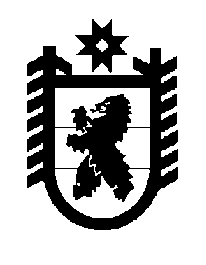 Российская Федерация Республика Карелия    ПРАВИТЕЛЬСТВО РЕСПУБЛИКИ КАРЕЛИЯРАСПОРЯЖЕНИЕот  6 ноября 2018 года № 700р-Пг. Петрозаводск В соответствии со статьей 9 Закона Республики Карелия                         от 21 декабря 2017 года № 2205-ЗРК «О бюджете Республики Карелия на 2018 год и на плановый период 2019 и 2020 годов», постановлением Правительства Республики Карелия от 21 января 2008 года № 9-П                       «О порядке распределения не распределенных между муниципальными образованиями субвенций местным бюджетам из бюджета Республики Карелия»:Утвердить распределение на 2018 год не распределенных между муниципальными образованиями субвенций бюджетам муниципальных районов, городских округов и поселений на осуществление государственных полномочий Республики Карелия по созданию и обеспечению деятельности административных комиссий и определению перечня должностных лиц, уполномоченных составлять протоколы об административных правонарушениях, согласно приложению.
           Глава Республики Карелия                                                              А.О. ПарфенчиковРаспределение на 2018 годне распределенных между муниципальными образованиями субвенций бюджетам муниципальных районов, городских округов и поселений на осуществление государственных полномочий Республики Карелия                         по созданию и обеспечению деятельности административных комиссий                            и определению перечня должностных лиц, уполномоченных составлять протоколы об административных правонарушениях(тыс. рублей)_____________Приложение к распоряжению Правительства Республики Карелия  от  6 ноября 2018 года № 700р-П№                п/пМуниципальное образованиеСумма1.Петрозаводский городской округ 72,02.Костомукшский городской округ 12,63.Калевальский муниципальный район 24,04.Кондопожский муниципальный район 18,05.Лоухский муниципальный район 24,06. Медвежьегорский муниципальный район21,07.Муезерский муниципальный район 20,08.Олонецкий муниципальный район 18,09.Питкярантский муниципальный район 18,010.Прионежский муниципальный район 18,011.Пряжинский муниципальный район 7,112.Сегежский муниципальный район 5,013.Сортавальский муниципальный район 4,214.Суоярвский муниципальный район18,0Итого279,9Нераспределенный резерв136,1Всего 416,0